Lien pour la pré-inscription : http://vu.fr/xXV  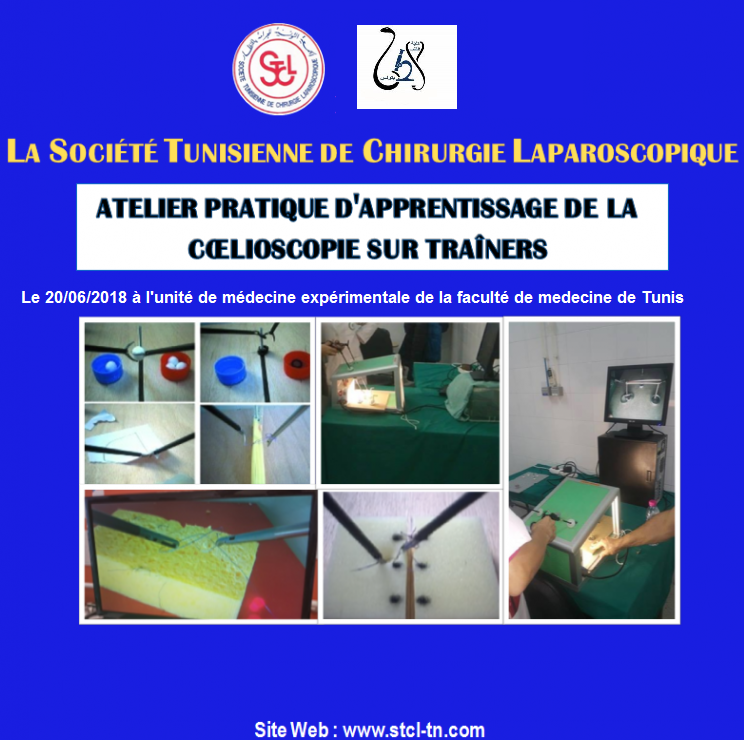 16ÈME CONGRÈS NATIONAL DE CHIRURGIE LAPAROSCOPIQUEATELIERS DE SIMULATION SUR PELVI-TRAINERA l'occasion du congrès national de la société tunisienne de chirurgie laparoscopique, deux sessions d'ateliers de simulation sur pelvi-trainer seront organisées la veille du congrès ; le 20/06/2018 à l'unité de medecine expérimentale de la faculté de médecine de Tunis. Publique cible : résidents en Chirurgie Générale, Gynécologie, urologie et chirurgie pédiatrique.Des Attestation de participation seront délivrées à la fin de l’atelier.Frais de participation : 50 TND par candidat
NB : 16 participants par session seront répartis sur 8pelvi-trainers Tous les candidats doivent ramener leurs ordinateurs portables et installer le logiciel Videocap disponible gratuitement sur internet.